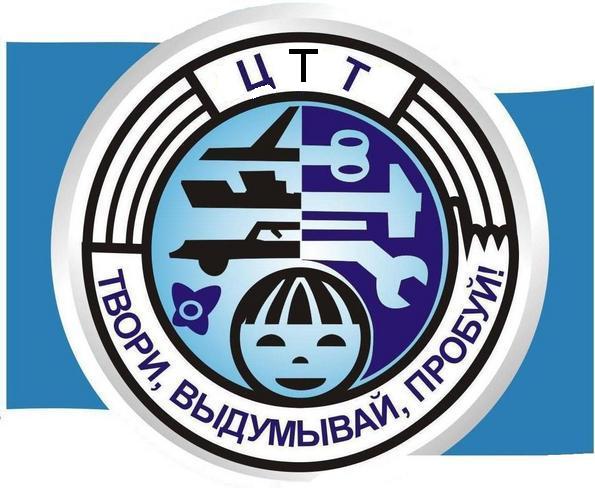 Орган издания МКУ ДО   «Центр  Технического Творчества»г. Хасавюрт10.12.2019 г. – 10.01.2020 г.Будни  нашего  центра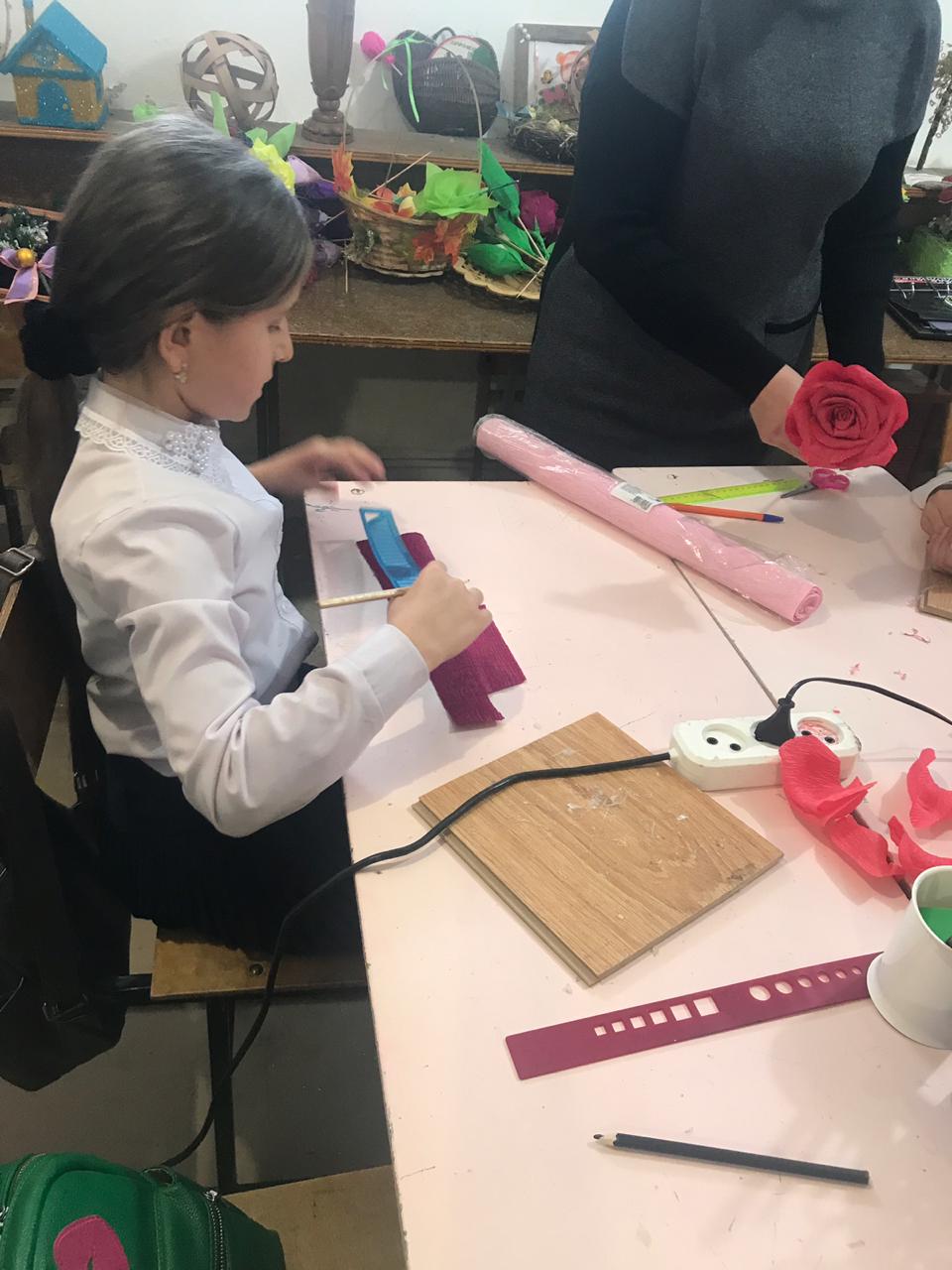 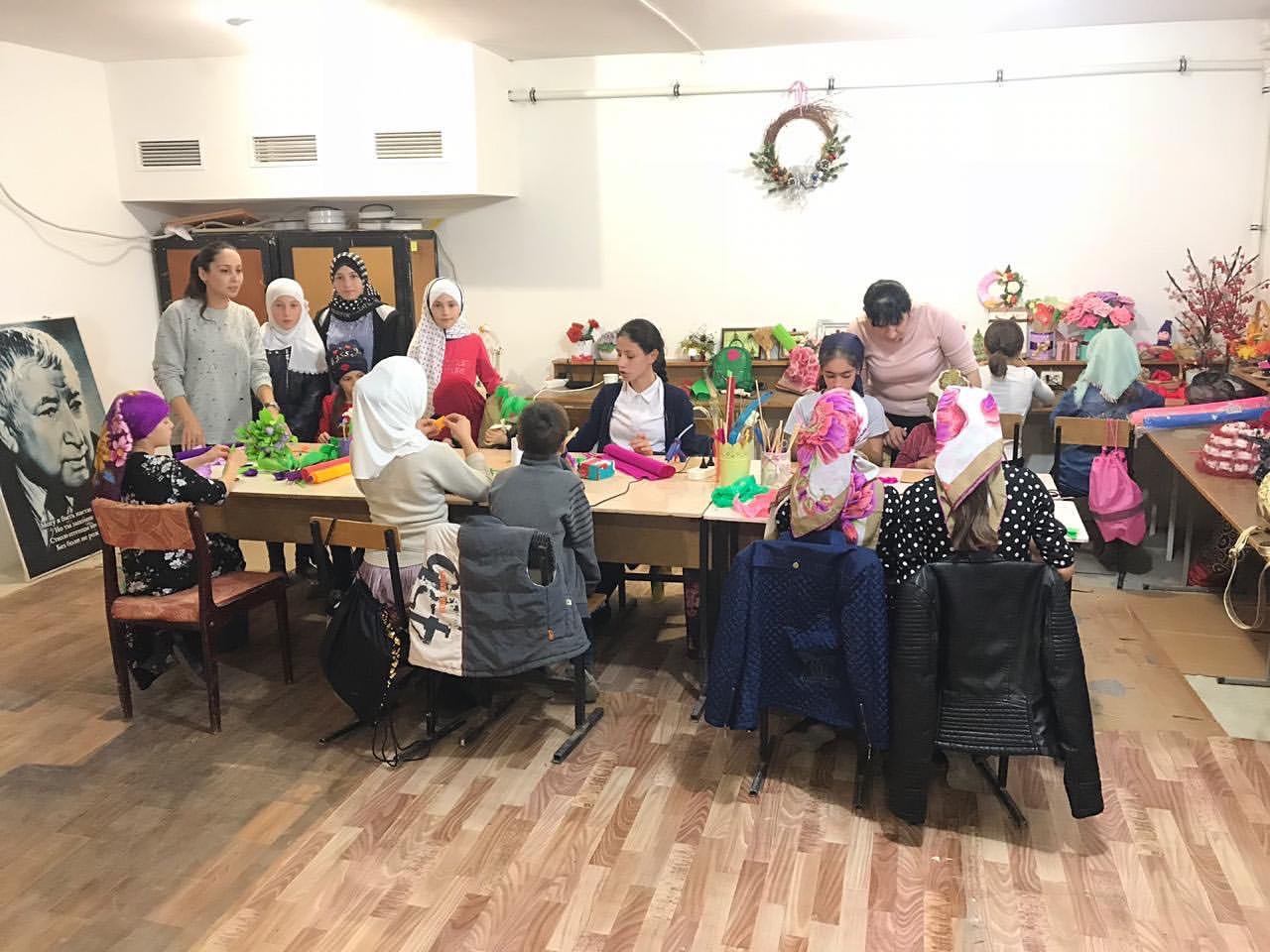 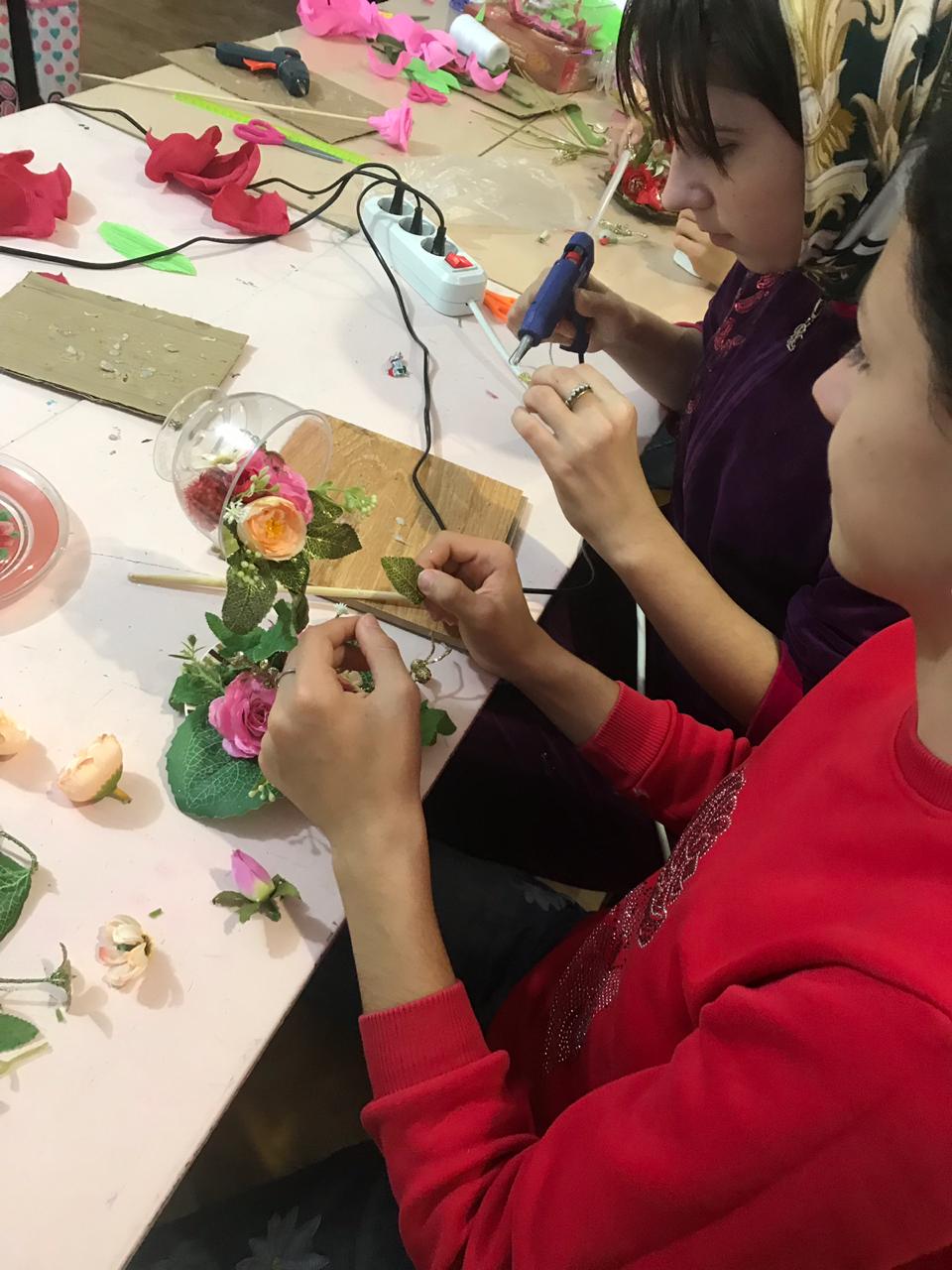 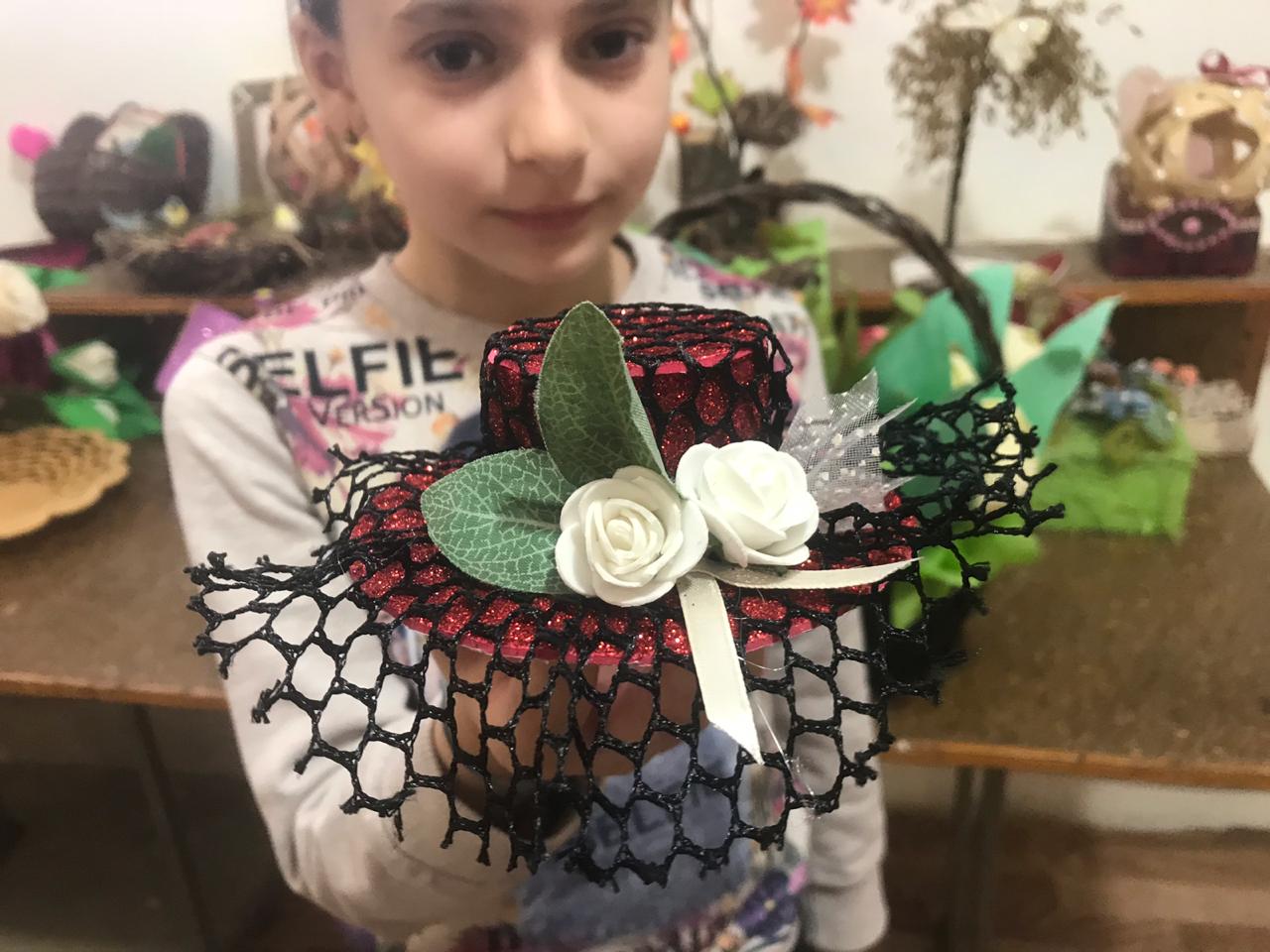         24.12.2019 г .  педагог  ДО  Алчакова  А. Ш.   провела  новогоднее  мероприятие  с  обучающимися  нашего  центра.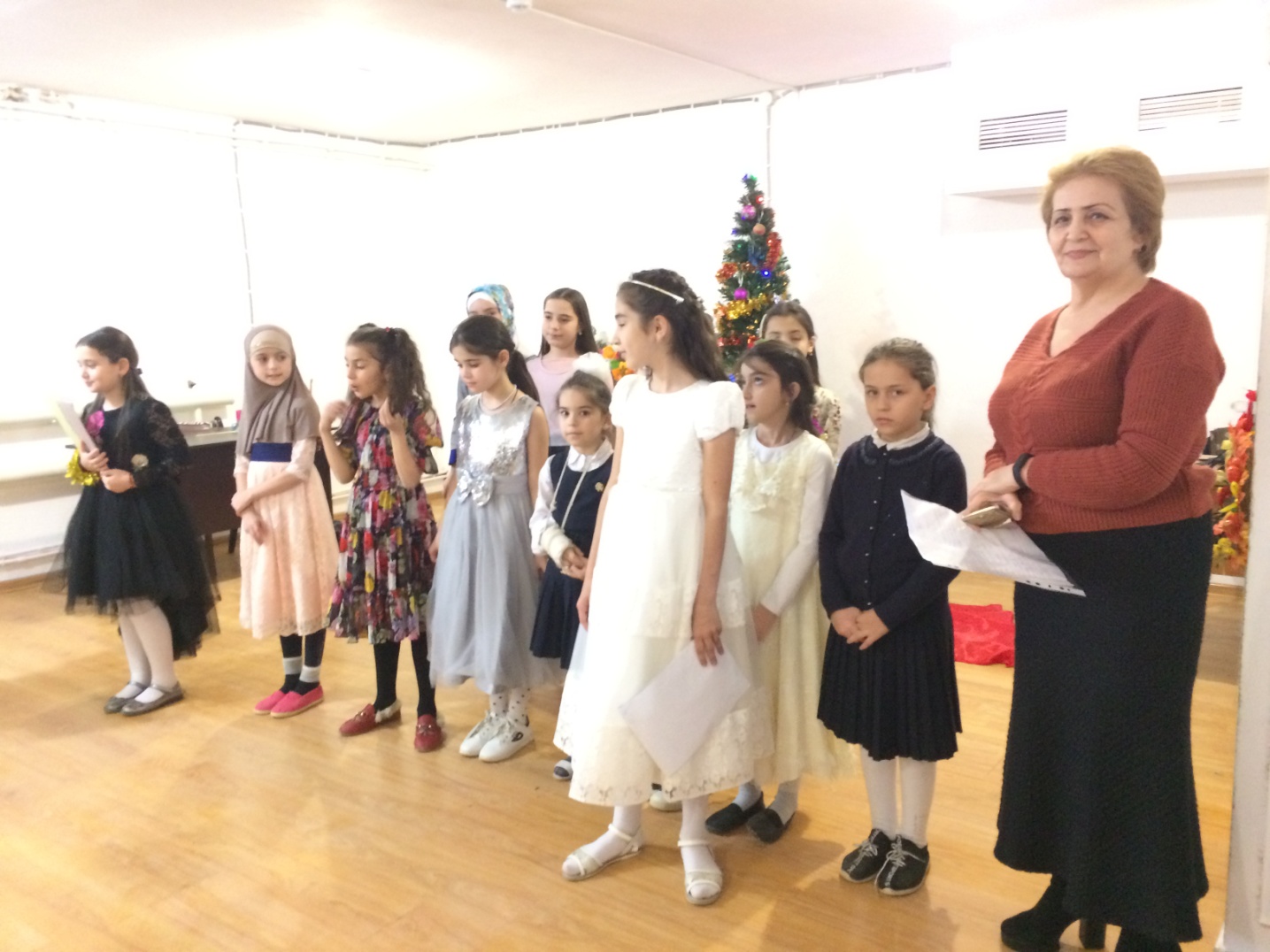 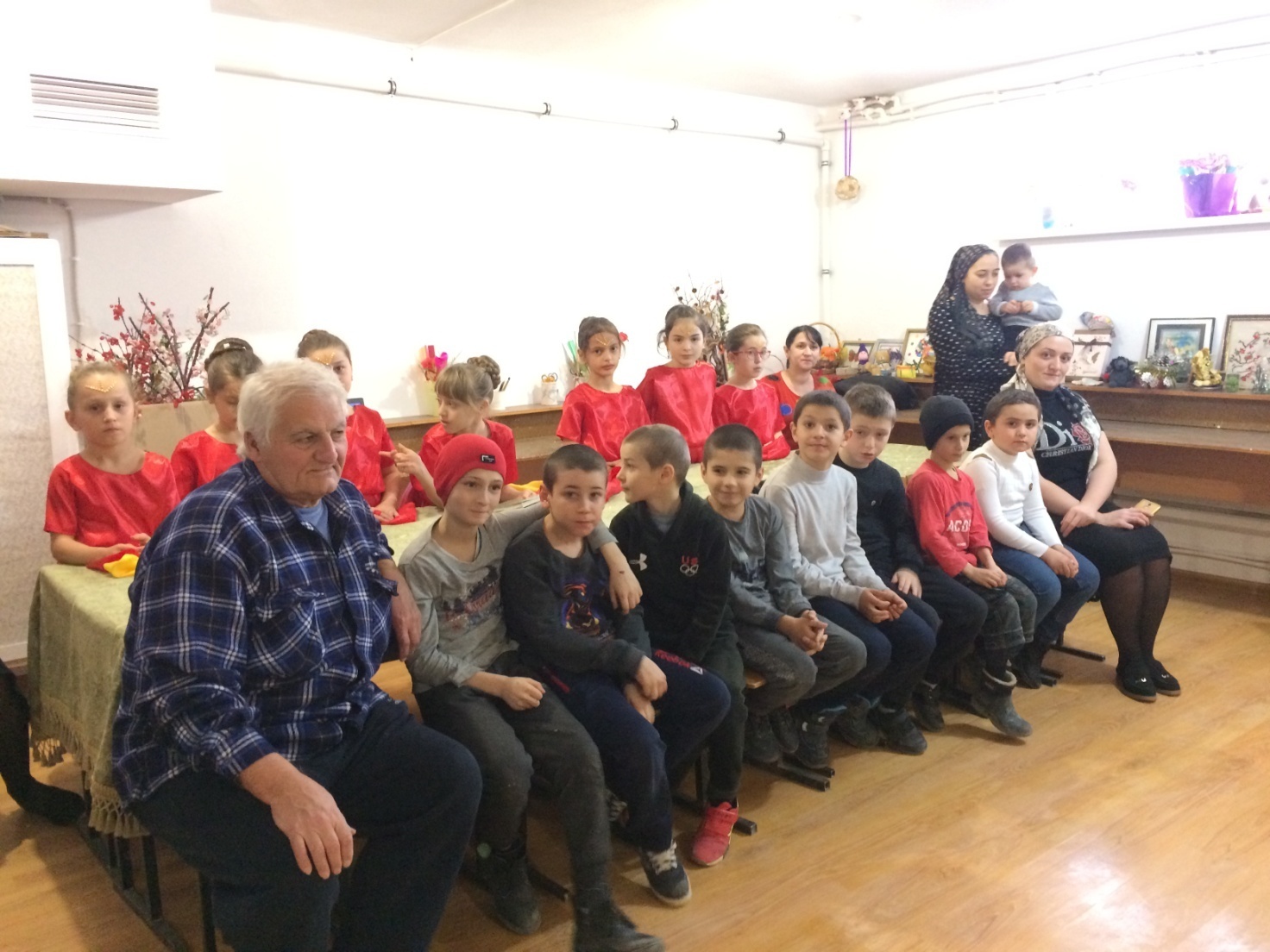 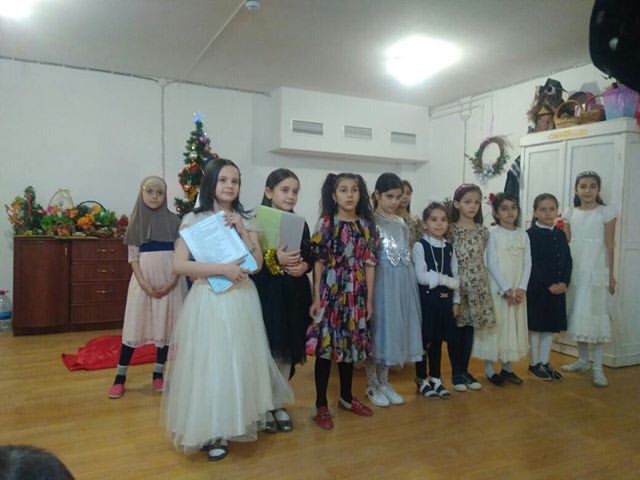 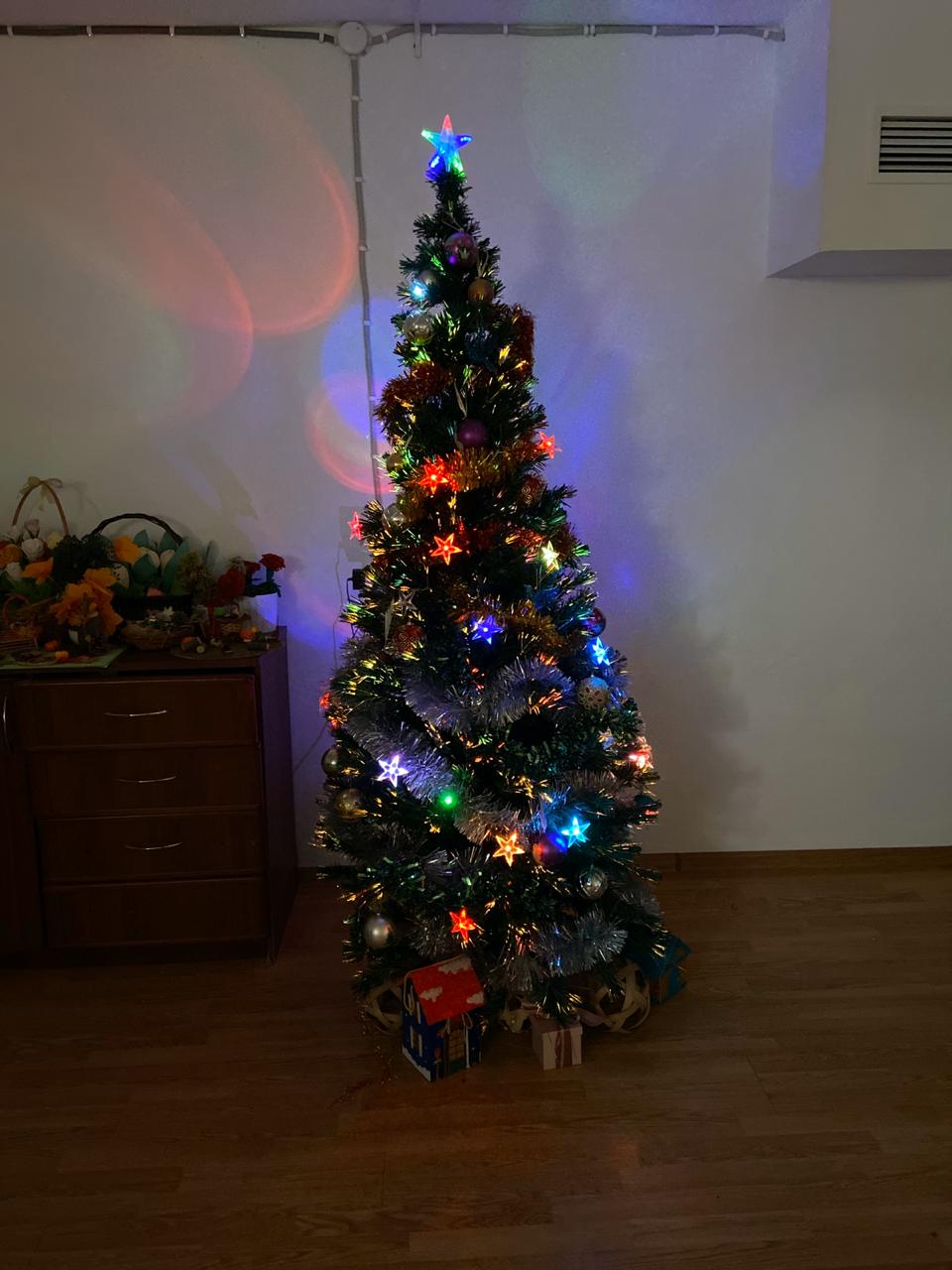 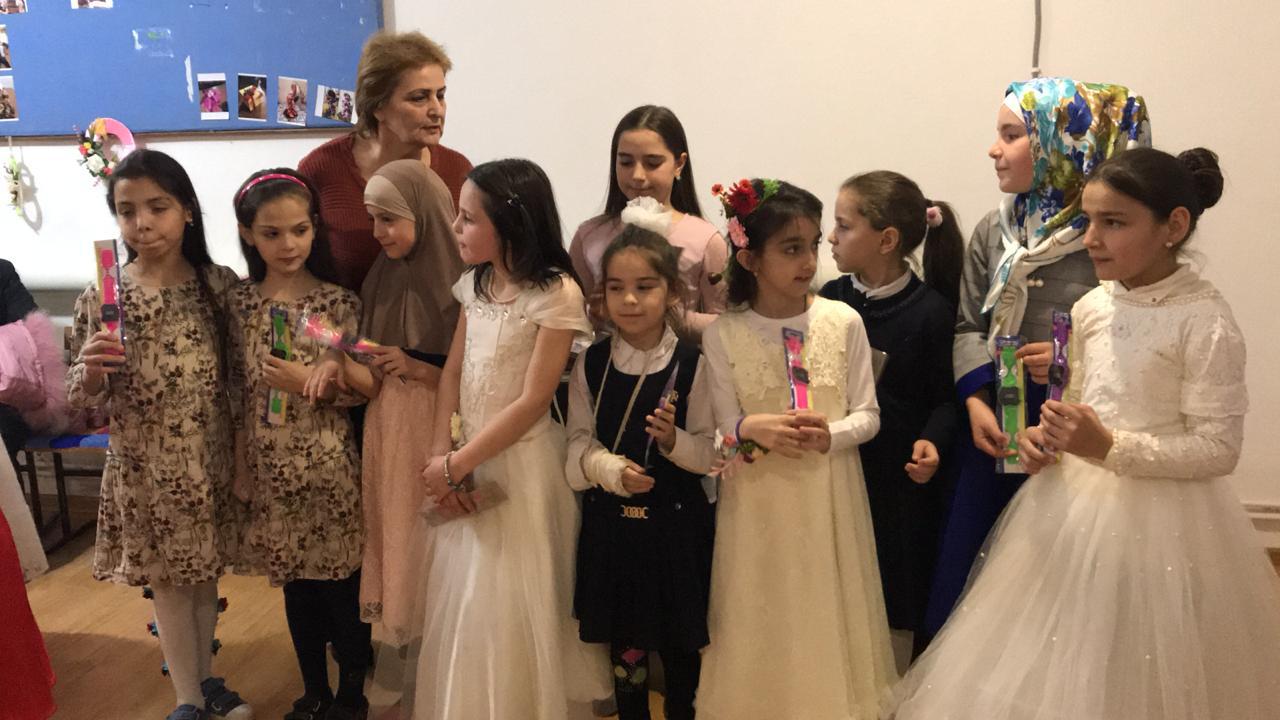 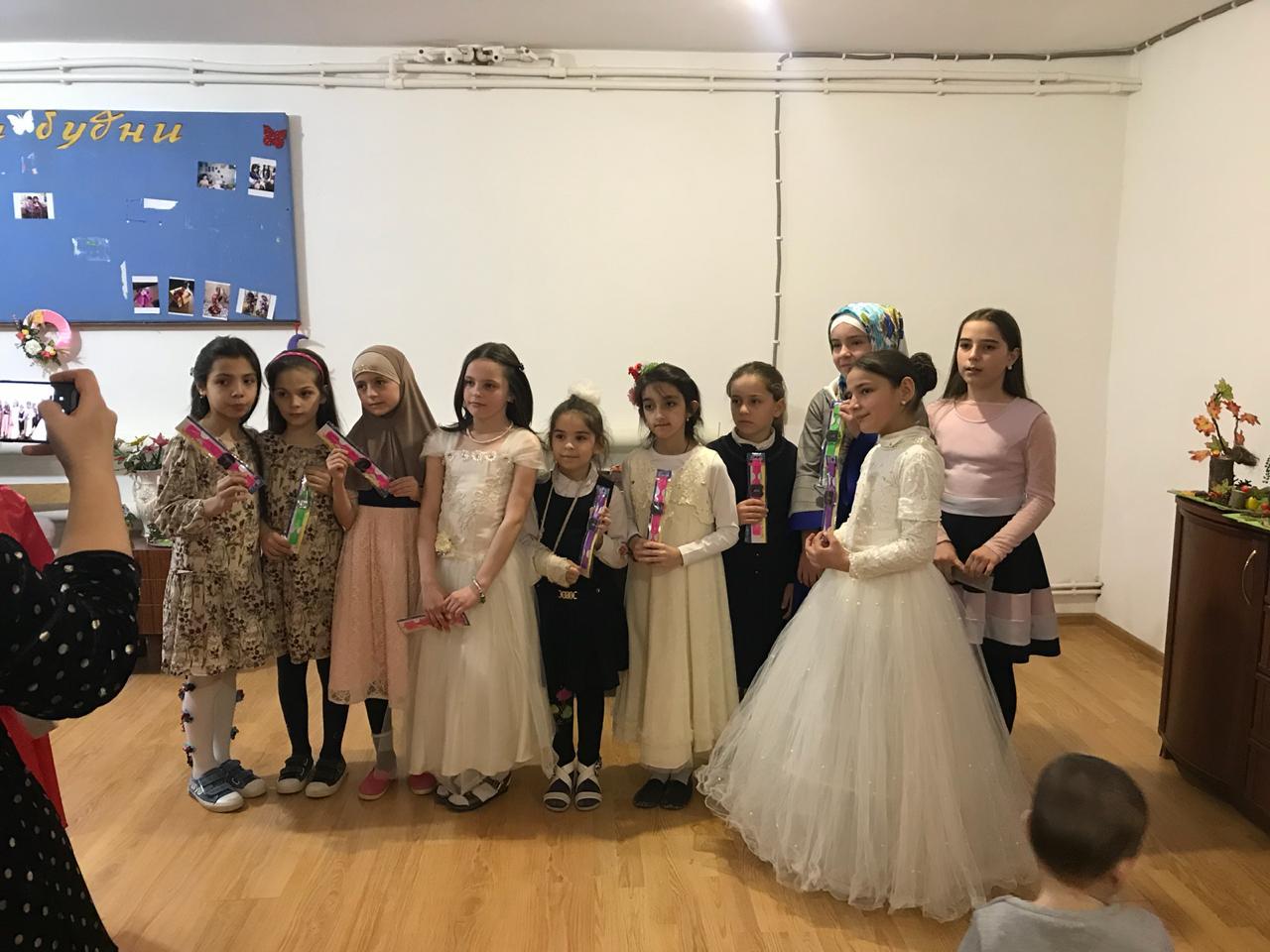 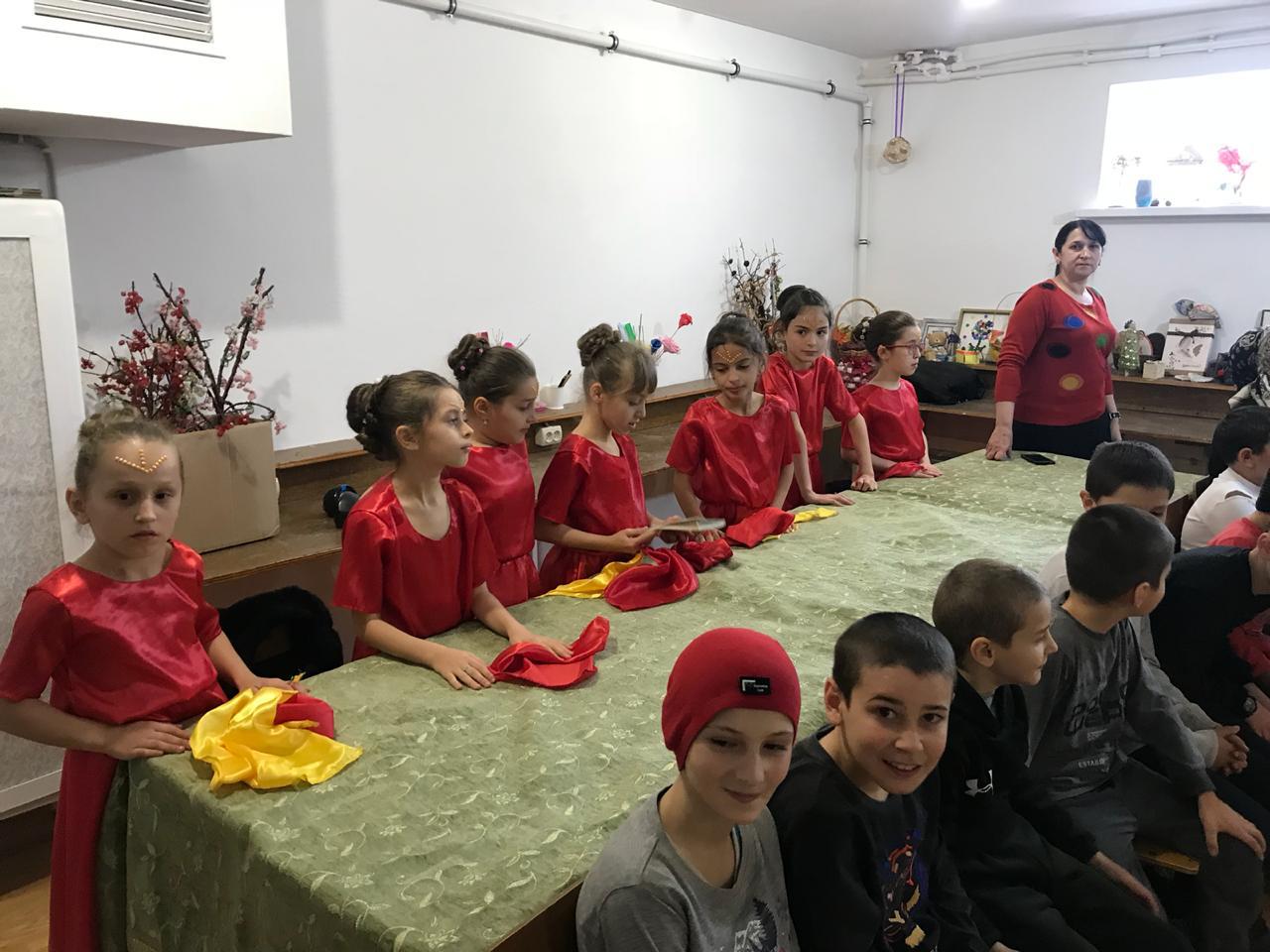 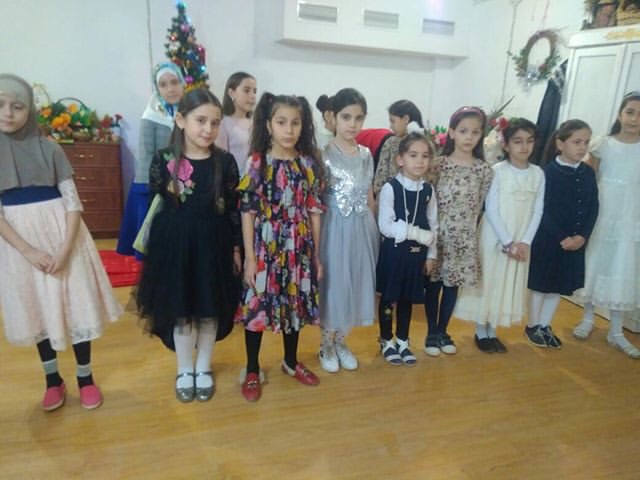 